Март 360 лет  назад прошли первые выборы в городской Совет депутатов трудящихся (1957). Избрано 38 депутатов. На первой сессии 6 созыва 20 марта 1957г. председателем исполнительного  комитета избран Клименко Иван Яковлевич. 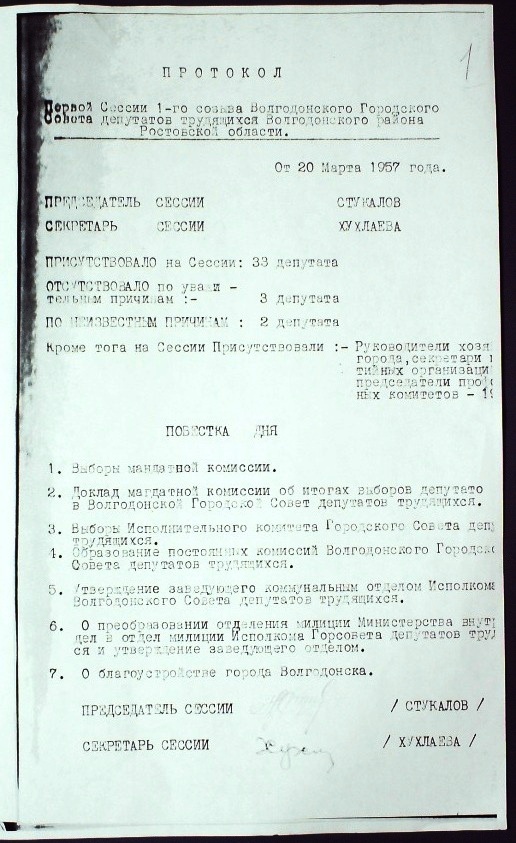 Май 5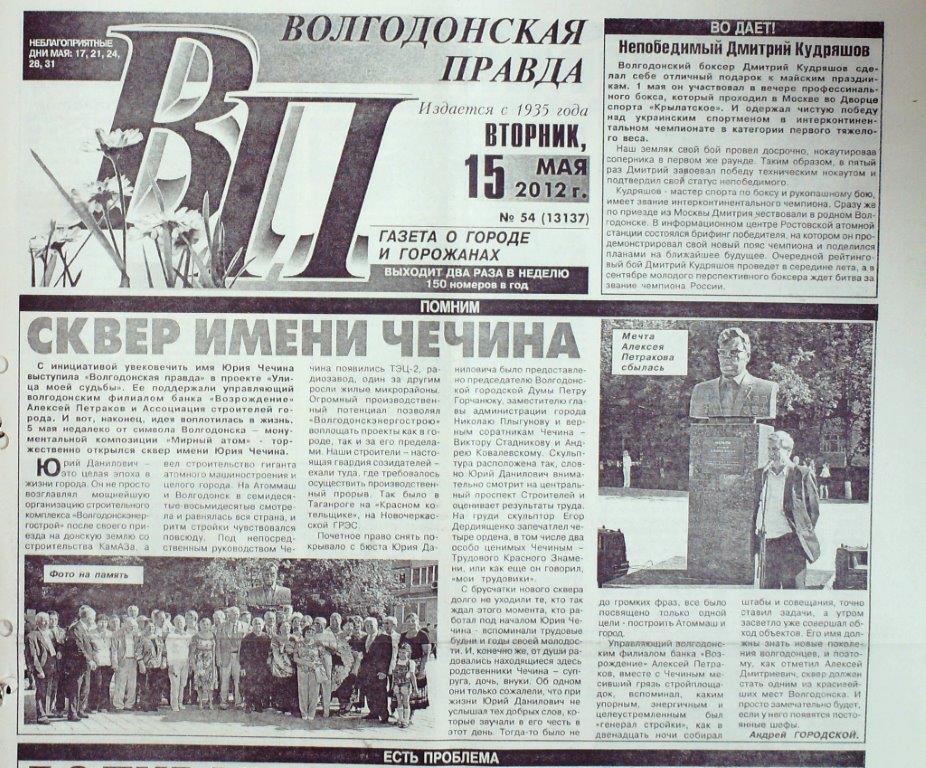 5 лет назад в Волгодонске открыт памятникизвестному строителю и руководителю советской эпохи Юрию Даниловичу Чечину (2012г.). Автор бюста из меди скульптор Егор Дердиященко. Апрель 325 лет со дня рождения Юлии Андреевны Ефимовой - «Почётный гражданин города Волгодонска».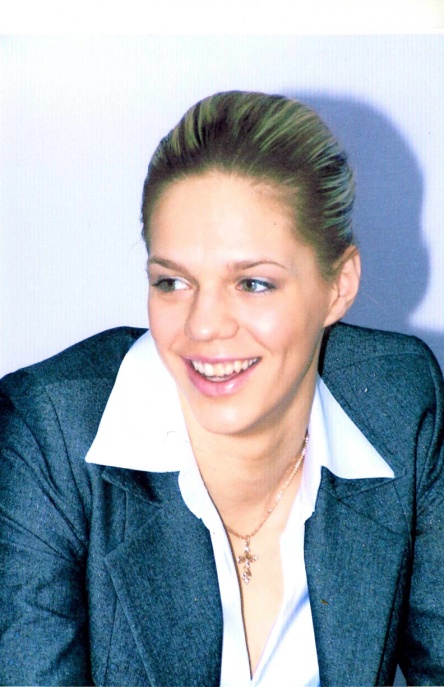          Юлия выросла в Волгодонске, где начала тренироваться 	 в одной из спортивных школ под руководством своего отца Андрея Михайловича.         Российская пловчиха, многократная чемпионка мира, трёхкратная 	чемпионка Европы.        Приказом Минспорттуризма № 30-нг от 05.04.2010 «О присвоении почётного спортивного звания» Юлии Ефимовой присвоено звание «Заслуженный мастер спорта России».        Решением Волгодонской городской Думы  от 4 июня 2008 № 84 ей присвоено   звание «Почётный гражданин города Волгодонска».Апрель 2655 лет назад решением № 25 Исполнительного комитета Волгодонского районного Совета депутатов трудящихся Ростовской области РСФСР было открыто первое городское медицинское учреждение  - Городская больница №1(1962г.). Новое здание было рассчитано на 75 коек и пять отделений. Главным врачом больницы был назначен Владислав Николаевич Рудольский.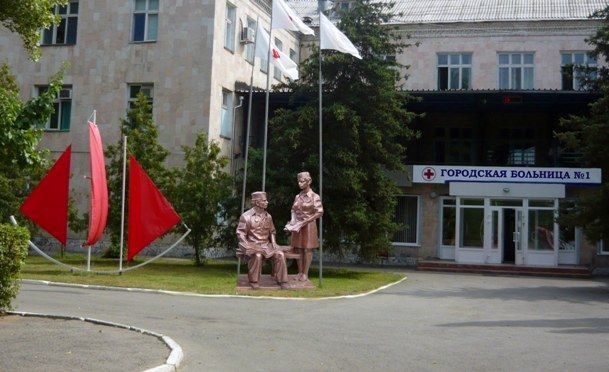 В настоящее время - Муниципальное учреждение здравоохранения «Городская больница №1» - многопрофильный стационар на 546 коек. Здесь оказывается стационарная медицинская помощь по 11 терапевтическим направлениям.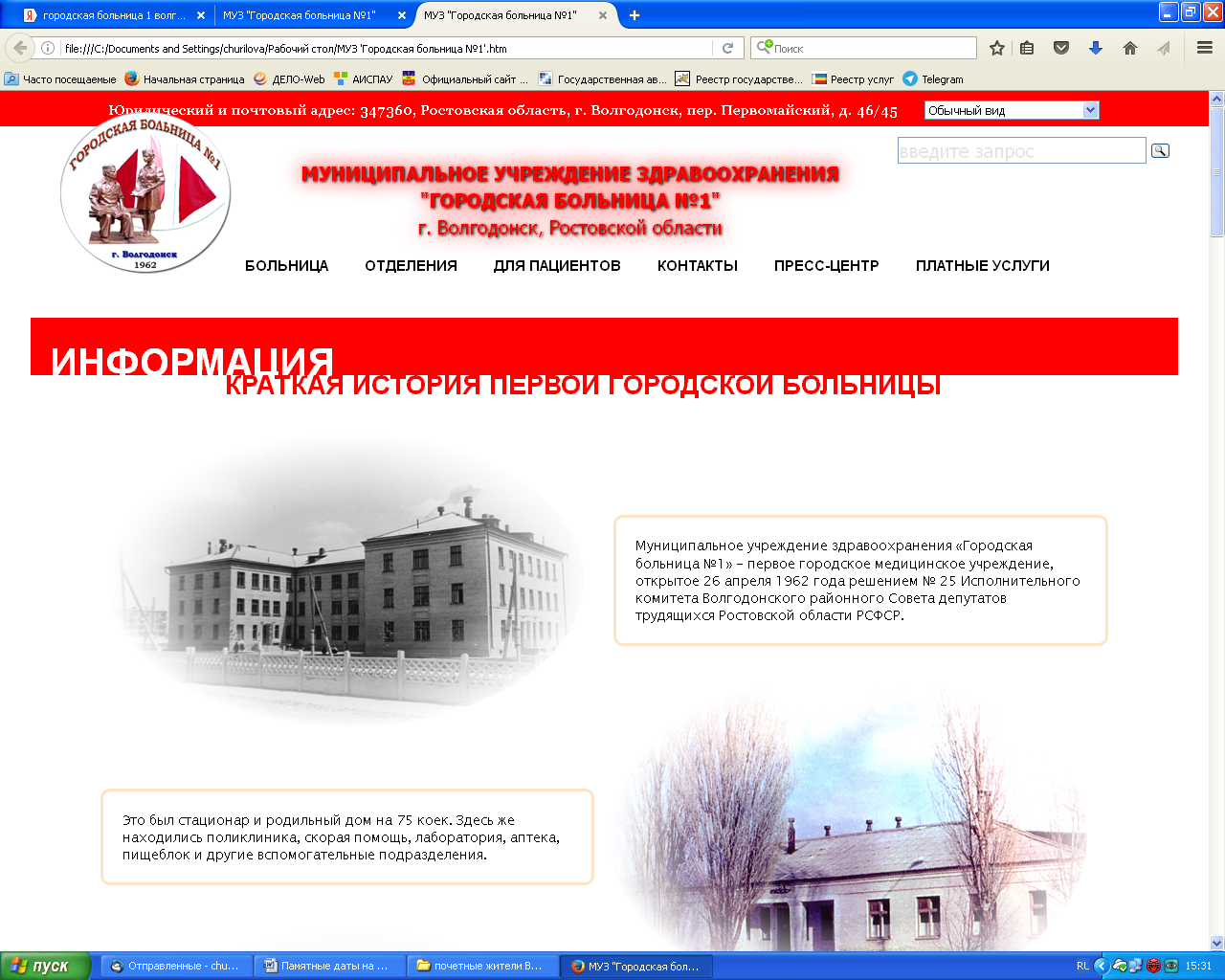 Июль 755 лет  муниципальному унитарному предприятию 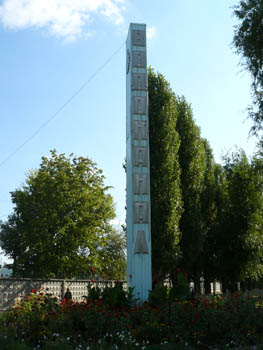 «Водопроводно-канализационное хозяйство» (1962г.).Целью создания предприятия является оказание водопроводно-канализационных услуг – обеспечение централизованного водоснабжения г. Волгодонска и других близлежащих населенных пунктов, а также отвод и очистка сточных вод, принимаемых от потребителей.Август 1555 лет со дня рождения Игоря Александровича Гуськова - «Почетный гражданин города Волгодонска».Доктор социологических наук, организатор уникальной негосударственной общеобразовательной школы "Шанс" в г. Волгодонске Ростовской области, учебные программы которой реально способствуют развитию творческих задатков каждого ребёнка. На протяжении ряда лет И.А. Гуськов  работал учителем химии, занимал административные должности в системе образования г. Волгодонска. С 1997 по 2001 годы являлся заместителем главы администрации города Волгодонска по социальной политике.   С 2001 года – заместитель министра культуры Ростовской области, с 2006 года – министр образования, с 2011 года – заместитель Губернатора Ростовской области по вопросам образования, культуры, спорта, молодёжной политики и казачества.И.А. Гуськов награждён нагрудным знаком «Отличник народного просвещения», медалью Министерства культуры и массовых коммуникаций РФ за вклад в изучение и популяризацию творческого наследия М.А. Шолохова.   Имеет благодарности Законодательного Собрания Ростовской области и Губернатора Ростовской области.Решением Волгодонской городской Думы от 04.06.2008 № 84 Игорю Александровичу Гуськову присвоено звание «Почётный гражданин города  Волгодонска».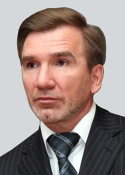 Август1890 лет со дня рождения Бориса Ивановича Головца - «Почетный гражданин города Волгодонска». С января 1966 года Борис Иванович – первый секретарь Промышленного райкома КПСС г. Новочеркасска,  с сентября 1967 г. по июль 1971г. – первый секретарь Волгодонского горкома КПСС Ростовской области. Затем Головец Б.И. был назначен заведующим промышленно-транспортным отделом Ростовского обкома КПСС,  с июня 1973 по октябрь 1984 г. работал в должности первого секретаря Ростовского горкома КПСС.Участвовал в общественно-политической работе. Избирался членом Пленумов и Бюро Новочеркасского горкома КПСС, Волгодонского горкома КПСС,  Ростовского горкома и обкома КПСС,  а также депутатом Волгодонского горсовета и Ростовского облсовета депутатов трудящихся. В 1975г. был избран депутатом Верховного совета РСФСР, избирался делегатом 24, 25 и 26-го съездов КПСС.Награждён  правительственными наградами: Орденом «Знак Почёта», двумя Орденами Трудового Красного Знамени, Орденом Дружбы народов, Медалью «За доблестный труд». В ознаменование 100-летия со дня рождения В.И.Ленина».  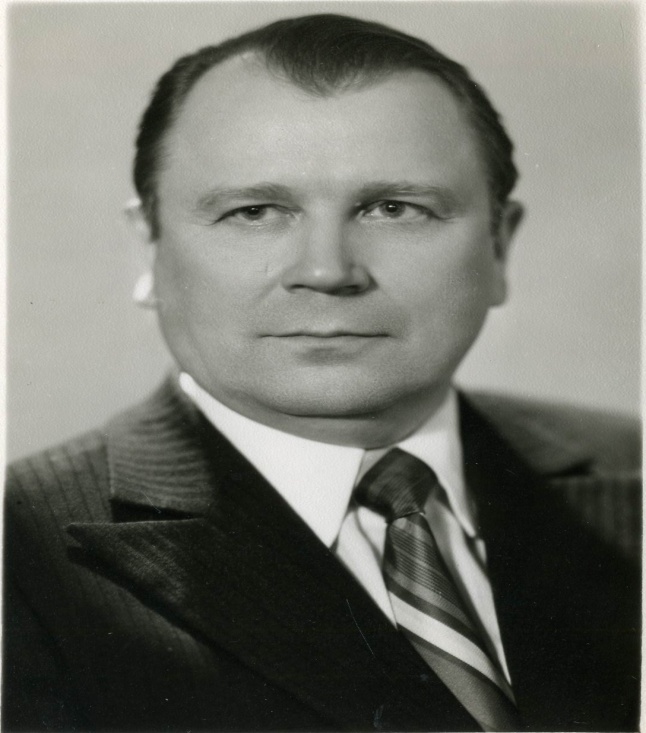 Звание «Почётный гражданин города Волгодонска» ему было присвоено 6 сентября 2000г.Сентябрь 465 лет назад открылось первое учебное заведение -  школа № 1 (1952г.). 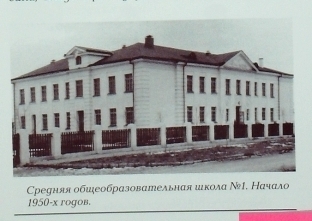 В школе   начали свой учебный год 280 детей с 1 по 9 класс первой в городе школы. В городской системе образования на сегодняшний день существует единственная школа, которая является архитектурным памятником г.Волгодонска – это муниципальное общеобразовательное учреждение средняя общеобразовательная школа №1.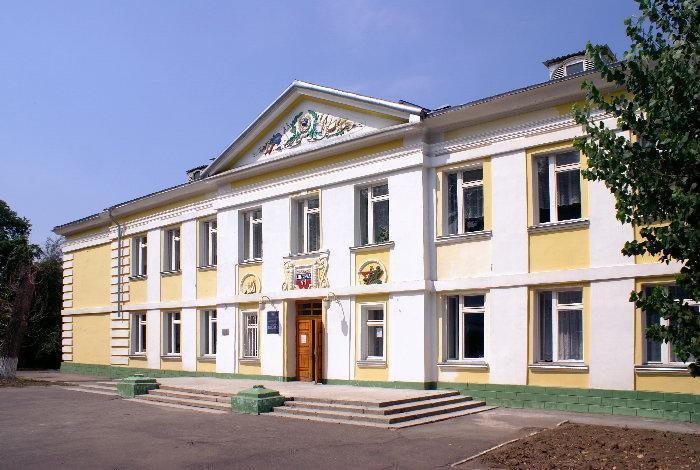 Сентябрь 17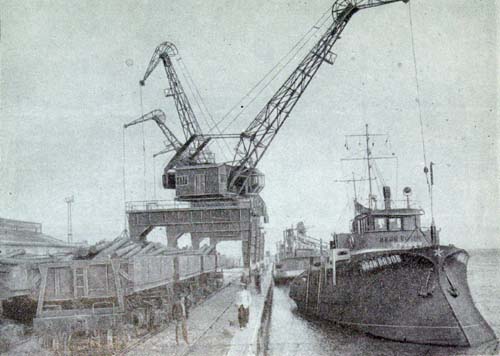 65 лет назад открылась лесоперевалочная база, специализация которой заключалась в приемке и переработке круглых лесоматериалов для обеспечения древесным сырьем Северо-Кавказского экономического района. В 1954 г. выросли административный корпус и цех рудстойки. Позже появились цехи лесопильный и древесностружечной плиты. Лесобаза была переименована в лесоперевалочный комбинат. 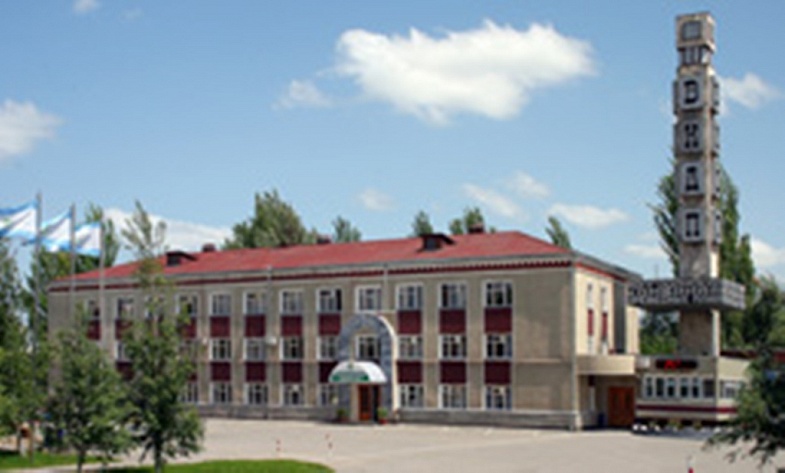 В 1965 году введен в эксплуатацию цех по производству древесностружечных плит, что позволило комплексно заняться переработкой древесины и использовать отходы от ее переработки. В 1967 году предприятие получило статус комбината. На его базе, в 1992 году создано ОАО «Волгодонский комбинат древесных плит» (в настоящее время ООО «ВКДП») Октябрь 440 лет назад в городе началось движение троллейбусов. Маршрут №1 соединил два важнейших промышленных объекта – химзавод и Атоммаш (1977г.)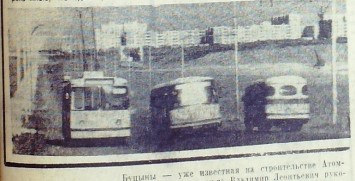 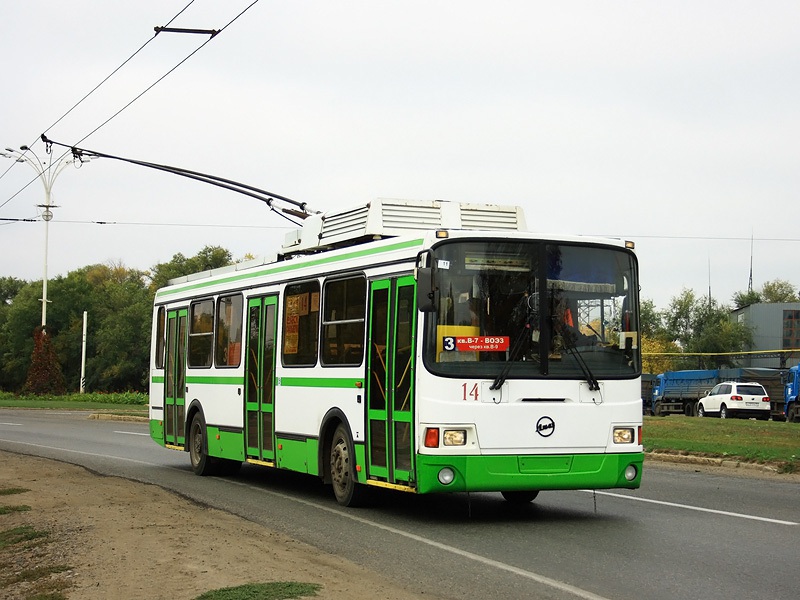 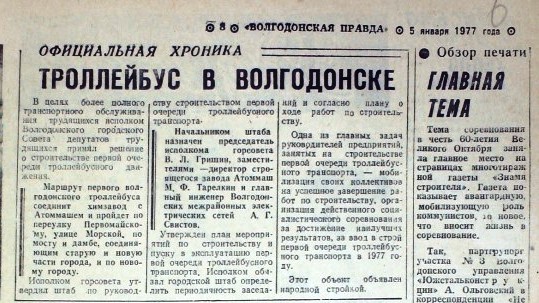 Октябрь28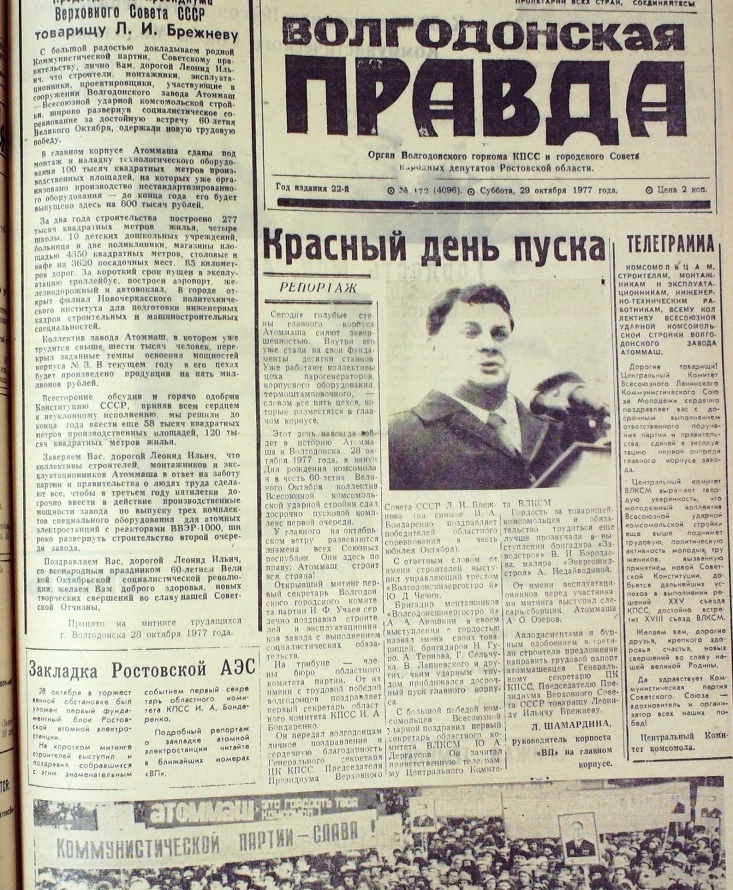 40 лет назад был уложен первый фундаментный блок Ростовской атомной электростанции, начато строительство Ростовской АЭС (1977г.).  Ростовская атомная электростанция — расположена в Ростовской области России в 12 км от города Волгодонска на берегу Цимлянского водохранилища.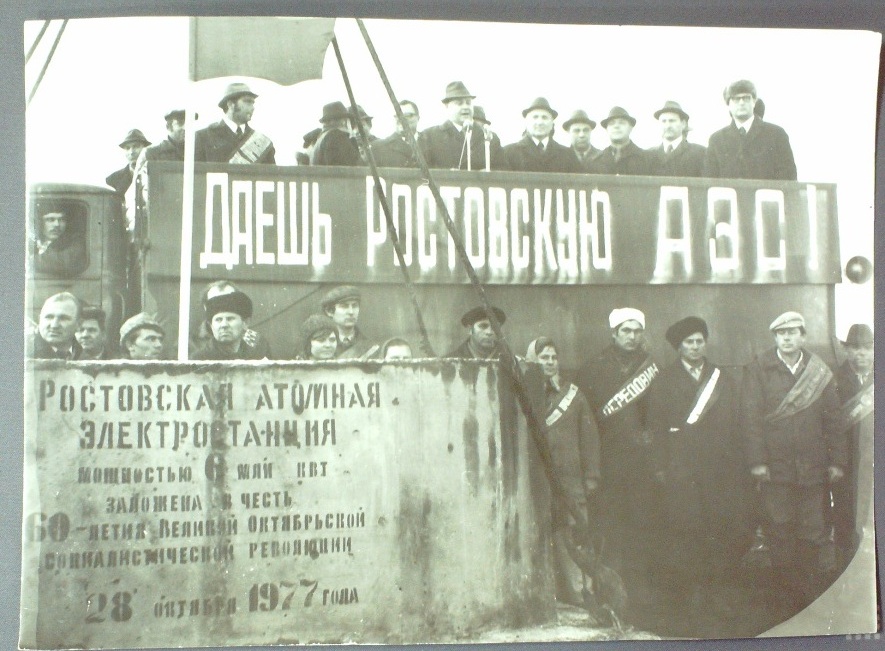 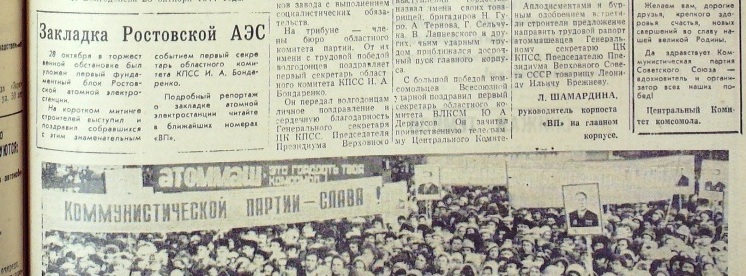 Октябрь2840 лет назад досрочно сдан пусковой комплекс первой очереди 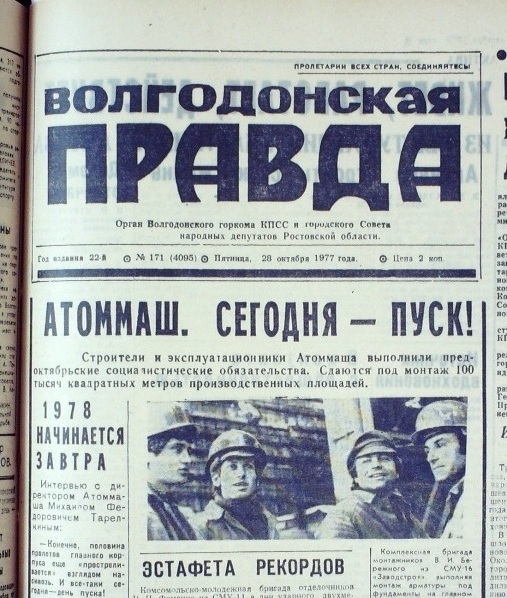 корпуса № 1 «Атоммаша» (1977г.).В начале 70-х годов шел отбор площадки под крупнейший, первый в стране завод атомного машиностроения. Квалифицированная комиссия кропотливо исследовала до десятка мест и сделала заключение: гиганту атомного машиностроения быть в Волгодонске — на левом берегу Цимлянского моря. Самое главное событие 1971 произошло 8 июля. В этот день был объявлен набор рабочих на новую стройку - Волгодонский завод тяжелого машиностроения (будущий Атоммаш). Атоммаш строила вся страна, он был объявлен Всесоюзной ударной комсомольской стройкой. Далекие и близкие уголки страны откликнулись на патриотический клич «Атоммаш зовет», отправили в Волгодонск молодежные отряды.Ноябрь 550 лет назад, в канун 50-летия Великой Октябрьской Социалистической Революции сдан в эксплуатацию Дворец культуры «Октябрь (1967г.). Это   был долгожданный подарок для всех жителей совсем еще юного города. Заказчиком строительства дворца был химический завод города Волгодонска.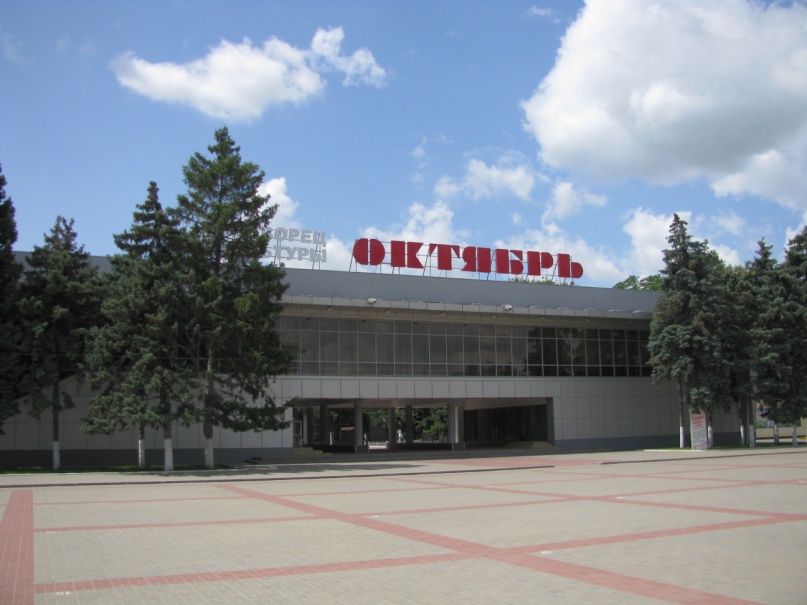 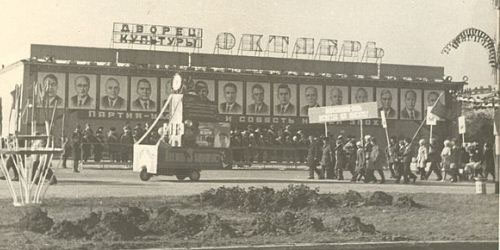 Ноябрь 1070 лет со дня рождения Виктора Александровича Жукова - «Почетный гражданин города Волгодонска».С 1985г.  по настоящее время - главный врач МУЗ «Городская больница №1» г. Волгодонска Ростовской области, имеет высшую квалификационную категорию, награжден знаком «Отличник здравоохранения».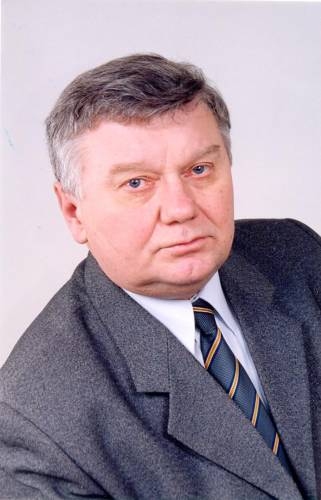 Ноябрь40 лет назад заложен парк «Дружба» (1977г.).Название парка «Дружба» тесно связано с приездом иностранных делегаций в наш город. 5 ноября в аэропорту «Волгодонск» приземлился самолет с высокими гостями — в город прибыла партийно-правительственная делегация из Германской Демократической Республики под руководством Вилли Штофа.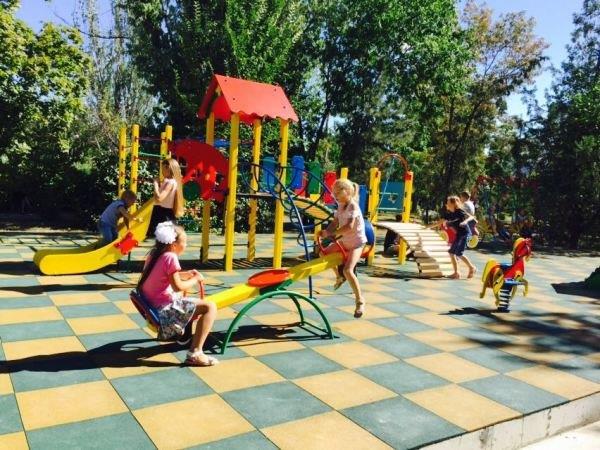 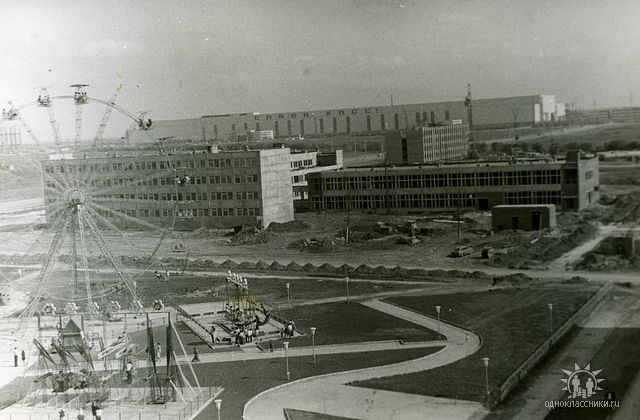 